Załącznik Nr 1 do Regulaminu przyznawania stypendium Burmistrza ŁaskuWniosek o przyznanie stypendium Burmistrza ŁaskuBurmistrz Łasku
ul. Warszawska 14
98-100 Łask
Wnioskuję o przyznanie dla uczennicy/ucznia1 klasy .......................... stypendium w roku szkolnym .........../............ I. Dane osobowe ucznia: II. Uzasadnienie wniosku: 1. Średnia ocen z obowiązkowych zajęć edukacyjnych za ostatni rok (dwa miejsca po przecinku)2. Wyszczególnione osiągnięcia ucznia (olimpiady, konkursy, osiągnięcia sportowe, artystyczne wskazane w Regulaminie przyznawania stypendium Burmistrza Łasku).1) Niepotrzebne skreślićOświadczenie rodzica lub opiekuna prawnego/ucznia pełnoletniegoWyrażam zgodę na złożenie przez dyrektora …………………………………………………………								nazwa szkoływniosku o przyznanie dla mojego dziecka/dla mnie …………………………………………………								imię i nazwisko	stypendium Burmistrza Łasku.W przypadku przyznania stypendium, proszę o jego wypłatę na rachunek bankowy o nr: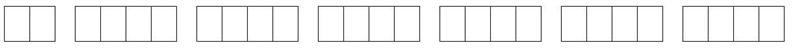 Dane do rachunku bankowego:1) Wypełnia rodzic lub opiekun prawny, a w przypadku ucznia pełnoletniego - sam uczeń  2) NieobowiązkowyImię i nazwisko uczennicy/uczniaData urodzeniaAdres zamieszkaniaNazwa i adres szkoły................................................................
miejscowość, data................................................................
podpis i pieczęć dyrektora szkołyImię i nazwisko rodzica lub opiekuna prawnego/ucznia pełnoletniego1Telefon kontaktowy2Imię i nazwisko właściciela rachunku bankowegoAdres właściciela rachunku bankowegomiejscowość, data..............................................czytelny podpis rodzica lub opiekuna prawnego/ucznia pełnoletniego...........................................................................................